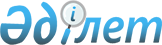 О заключении Протокола между Правительством Республики Казахстан и Правительством Республики Узбекистан об участках деятельности пограничных представителейПостановление Правительства Республики Казахстан от 16 ноября 2001 года № 1471

      Правительство Республики Казахстан постановляет: 

      1. Одобрить прилагаемый проект Протокола между Правительством Республики Казахстан и Правительством Республики Узбекистан об участках деятельности пограничных представителей.

      2. Министерству иностранных дел Республики Казахстан провести переговоры с узбекской стороной и заключить от имени Правительства Республики Казахстан указанный Протокол, разрешив вносить изменения и дополнения, не имеющие принципиального характера.

      3. Настоящее постановление вступает в силу со дня подписания.     Премьер-Министр

     Республики Казахстан                              Протокол

             между Правительством Республики Казахстан

             и Правительством Республики Узбекистан об 

         участках деятельности пограничных представителей(Официальный сайт МИД РК - Вступил в силу с даты подписания)     Правительство Республики Казахстан и Правительство Республики Узбекистан,

      в соответствии со статьей 2 Соглашения между Правительством Республики Казахстан и Правительством Республики Узбекистан о деятельности пограничных представителей от 13 декабря 2000 года, установили следующее: 

      Участки деятельности пограничных представителей: 

      со стороны Республики Казахстан: 

      для пограничного представителя по Актаускому участку (место пребывания - г. Актау) - от точки стыка государственных границ Республики Казахстан, Туркменистана и Республики Узбекистан, до выхода казахстанско-узбекской государственной границы к восточному побережью Аральского моря; 

      для пограничного представителя по Кызылординскому участку (место пребывания - г. Кызылорда) - от выхода казахстанско-узбекской государственной границы к восточному побережью Аральского моря до пересечения реки Сырдарья казахстанско-узбекской государственной границей; 

      для пограничного представителя по Сарыагашскому участку (место пребывания - г. Сарыагаш) - от пересечения реки Сырдарья казахстанско-узбекской государственной границей до точки стыка государственных границ Республики Казахстан, Кыргызской Республики и Республики Узбекистан; 

      со стороны Республики Узбекистан: 

      для пограничного представителя по Ташкентскому участку (место пребывания - г. Ташкент) - от точки стыка государственных границ Республики Казахстан, Кыргызской Республики и Республики Узбекистан до пересечения реки Сырдарья казахстанско-узбекской государственной границей; 

      для пограничного представителя по Учкудукскому участку (место пребывания - г. Ташкент (временно) - от пересечения реки Сырдарья казахстанско-узбекской государственной границей до выхода казахстанско-узбекской государственной границы к восточному побережью Аральского моря; 

      для пограничного представителя по Каракалпакстанскому участку (место пребывания - г. Нукус) - от выхода казахстанско-узбекской государственной границы к восточному побережью Аральского моря до точки стыка государственных границ Республики Казахстан, Туркменистана и Республики Узбекистан. 

      Настоящий Протокол вступает в силу со дня подписания и прекращает свое действие одновременно с Соглашением между Правительством Республики Казахстан и Правительством Республики Узбекистан о деятельности пограничных представителей.     Совершено в городе Астане "__" ноября 2001 года в двух экземплярах, каждый на казахском, узбекском и русском языках, причем все тексты имеют одинаковую силу.     Для целей толкования положений настоящего Протокола используется текст на русском языке.     За Правительство Республики          За Правительство Республики

              Казахстан                            Узбекистан(Специалисты: Умбетова А.М.,

              Мартина Н.А.)
					© 2012. РГП на ПХВ «Институт законодательства и правовой информации Республики Казахстан» Министерства юстиции Республики Казахстан
				